(Emeklilik, istifa,nakil,aylıksız izin,askerlik, yandal eğitimi, 2547 Sayılı Kanunun 33,35,38 ve 39.maddelerine göre görevden ayrılmalarda veya uzun süreli yurt içi ve yurt dışı görevlendirmeler nedeniyle doldurulacaktır) GÖREVDEN AYRILACAK PERSONELİNNecmettin Erbakan Üniversitesi / Meram / KONYA / TürkiyeT.(0332) 221 0 500 F.(0332) 236 21 41 bilgi@erbakan.edu.tr www.erbakan.edu.tr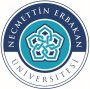 T.CNECMETTİN ERBAKAN ÜNİVERSİTESİAKADEMİK/İDARİ PERSONEL ZİMMET TESLİM VE İLİŞİK KESME FORMUT.CNECMETTİN ERBAKAN ÜNİVERSİTESİAKADEMİK/İDARİ PERSONEL ZİMMET TESLİM VE İLİŞİK KESME FORMUT.CNECMETTİN ERBAKAN ÜNİVERSİTESİAKADEMİK/İDARİ PERSONEL ZİMMET TESLİM VE İLİŞİK KESME FORMUT.CNECMETTİN ERBAKAN ÜNİVERSİTESİAKADEMİK/İDARİ PERSONEL ZİMMET TESLİM VE İLİŞİK KESME FORMUDOKÜMAN NO: GN.FR-100YAYIN TARİHİ:13.08.2021REVİZYON NO: 00REVİZYON TARİHİ: --SAYFA NO 1 / 1ADI VE SOYADI:UNVANI:GÖREV YERİ:SİCİL NO:AYRILMA NEDENİ:AYRILIŞ TARİHİ:T.C. KİMLİK NO:HABERLEŞME ADRESİ:İRTİBAT TELEFONU:İLGİLİ BİRİMLERİLİŞİĞİ HAKKINDA GÖRÜŞ BİLDİRİLEN İLGİLİ BİRİM AMİRLERİ VEYA YETKİLİLERİİLİŞİĞİ HAKKINDA GÖRÜŞ BİLDİRİLEN İLGİLİ BİRİM AMİRLERİ VEYA YETKİLİLERİİLİŞİĞİ HAKKINDA GÖRÜŞ BİLDİRİLEN İLGİLİ BİRİM AMİRLERİ VEYA YETKİLİLERİİLGİLİ BİRİMLERADI VE SOYADITARİH VE İMZASIAÇIKLAMAGÖREV YAPTIĞI BİRİM YETKİLİSİSTRATEJİ GELİŞTİRME DAİRE BAŞKANLIĞIKÜTÜPHANE DÖKÜMANTASYON DAİRE BAŞKANLIĞIÖĞRENCİ İŞLERİ DAİRE BAŞKANLIĞI(Akademik Personel İçin)MAAŞ MUTEMETLİĞİTAŞINIR KAYIT YETKİLİSİBİLGİ İŞLEM DAİRE BAŞKANLIĞI (EBYS - EPOSTA)ÖYP KURUM KOORDİNATÖRLÜĞÜ(ÖYP Araştırma Görevlileri İçin)BİLİMSEL ARAŞTIRMA PROJELERİ KOORDİNATÖRLÜĞÜ(Akademik Personel İçin)BİLİMSEL YAYINLAR KOORDİNATÖRLÜĞÜ(Akademik Personel İçin)GÖREV YAPTIĞI PERSONEL BİRİMİ( Aylıksız izin ve askerlik haricinde personel kimlik kartınızı teslim etmeyi unutmayınız.)